Publicado en Barcelona el 06/07/2020 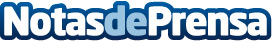 Las mejores herramientas para reparar lavadoras por Lavadora.infoLas lavadoras son un maravilloso electrodoméstico del mundo moderno, el cual es de gran utilidad en el hogar; siendo uno de los favoritos de las amas de casa, requieren de cuidados y mantenimientoDatos de contacto:Jose654454334Nota de prensa publicada en: https://www.notasdeprensa.es/las-mejores-herramientas-para-reparar Categorias: Bricolaje Consumo Otras Industrias Electrodomésticos Innovación Tecnológica http://www.notasdeprensa.es